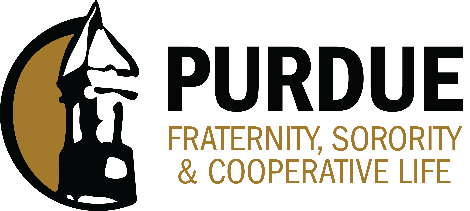 Campus ResourcesPlease use this document as you think about chapter programming, outreach, and membership needs over the coming year. We will work to update this every year, but know you can always find the most current information at www.purdue.edu/fscl/resources/riskManagement.htmlGeneral Concern/CrisisOffice of the Dean of Students (ODOS): ODOS provides a host of services to students in supporting their time at Purdue; this includes absence notifications, financial assistance, and academic support. The website links to a series of programs offered by the Dean of Students Office to campus groups at no cost. Student of Concern Form: Use this form to indicate concern for a friend and/or fellow member of the organization, connecting them with a safety net of support at the university level. The report goes to the Dean of Students Office, where a staff member will provide outreach and additional support to the student(s). Reporters can be anonymous.Alcohol and Other DrugsPurdue Rec and Wellness: Rec and Wellness offers a host of programs through their Wellness on Demand portal. Our fraternities and sororities most often utilize their programs on alcohol and other drugs during programming chapters or as the result of member incidents. Purdue University Police Department (PUPD): Offer helpful programs related to the Indiana Lifeline Law, alcohol and drug response, mental health certified officers (CIT), campus safety, and facility security. Indiana Lifeline Law and Purdue Amnesty Policy: These are resources for students wanting to better understand the policies, and share with members the importance of ‘making the call.’ For individual cases, both the caller and the person they are calling for are protected; in organization cases, the call is used as a mitigating factor in code of conduct violations. Mental Health and WellnessQPR Training: QPR Training is offered at various times to student leaders in our chapters and cooperative houses. This suicide prevention program is also available to groups of no more than 40 at a time, and can be requested through the Office of the Dean of Students. Mental Health America of Tippecanoe County: MHA provides public mental health educational programs, information and referrals, support groups, rehabilitation services, socialization and housing services to those confronting mental health challenges and their loved ones. We often partner with them for programs and chapter outreach.Sycamore Springs: Sycamore Springs is a mental health services facility in Lafayette, Indiana. They offer free intake assessment, out-patient care, support groups, and in-patient care for mental health and addiction. Their services are 24-hour and may be offered to students experiencing a mental health crisis outside the 8am-5pm range. Purdue Counselling and Psychological Services (CAPS): CAPS provides on-campus mental health and wellness services, including counselling and therapy, group therapy, psychologic testing and services, and alcohol and other drugs programs to students. Additionally, CAPS hosts outreach programs to many on-campus student groups around mental health related topics. Emergency walk-in appointments are available, and students can talk to a counselor after hours by calling 765-494-6995 and pressing 1. Purdue Police Crisis Intervention Officers: Healthy RelationshipsCenter for Advocacy, Response, and Education: CARE provides confidential support and advocacy for survivors of sexual violence, dating violence, and stalking. It offers support services to friends and family or survivors, as well. CARE offers campus-wide programming on sexual violence, consent, and bystander intervention.Know Your IX: Title IX Information: This resources outlines processes related to reporting of gender-based discrimination, sexual harassment, and/or sexual violence, specifically on the West Lafayette campus. Support and advocacy services are also listed, along with a 24-hour confidential support hotline. Inclusion on CampusSafeZone Training: Attendees develop an understanding of LGBTQ terminology, history, concepts of privilege and identity development, interact with a panel of LGBTQ speakers, and build skills for identifying and interrupting language and behavior that may be discriminatory.I- Squared Certification: Hosted primarily for student organization Social Justice and Inclusion (SJI) Chairs, this training explores how to create inclusive spaces within their organizations. Additionally, students will be coached on how to create and enact inclusive policies, be sensitive to invisible identities, and prioritize an environment of safety in their group. Visit one of our Centers:LGBTQ+ CenterBlack Cultural Center (BCC)Asian and Asian American Resource and Cultural Center (AAARCC)Latino Cultural Center (LCC)Native American Educational and Cultural Center (NAECC)Student SuccessStudent Success: Student Success offers individual student support related to study habits, time management, and stress reduction. They also provide group workshops on these topics. Financial Aid: Staff from financial aid have conducted chapter specific programs on financial wellness. This office serves as the hub for scholarships, grants, and student employment, should members of the Purdue community find they need financial assistance. Purdue Federal Credit Union: PFCU presents to our community annually on building budgets, financial wellness, and paying down debt. Their sessions are usually very interactive and focused on skills students need to be financially savvy after graduation. Disability Resource Center: The DRC provides accommodations for students with diagnoses related to physical or mental health. They also support various assistive technologies, can work with students a professors around documented health concerns, and provide a peer mentoring program to incoming students.Purdue Fire Department: Purdue’s Fire Department hosts bi-annual inspections for housed organizations, sharing important safety feedback with chapter leaders and house directors. Additionally, they can help determine safe event capacities, consulting with groups on size and scope of activities. Programming is available on fire safety related topics. Alumni EngagementAlumni Association: FSCL has partnered with the Alumni Association at Purdue to offer students targeted training and support in sharing news with alumni. Jimmy Cox works with the FSCL team to cultivate relationships and connect current members with resources, volunteers, and alumni in the area. 